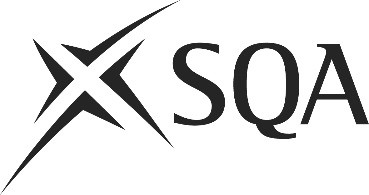 Unit IMPPO217 (J5N3 04)	Control Wrapping and Labelling in Food and Drink OperationsI confirm that the evidence detailed in this unit is my own work.I confirm that the candidate has achieved all the requirements of this unit.I confirm that the candidate’s sampled work meets the standards specified for this unit and may be presented for external verification.Unit IMPPO217 (J5N3 04)	Control Wrapping and Labelling in Food and Drink OperationsThis page is intentionally blankUnit IMPPO217 (J5N3 04)	Control Wrapping and Labelling in Food and Drink OperationsUnit IMPPO217 (J5N3 04)	             Control Wrapping and Labelling in Food and Drink OperationsUnit IMPPO217 (J5N3 04)	            Control Wrapping and Labelling in Food and Drink OperationsUnit IMPPO217 (J5N3 04)	Control Wrapping and Labelling in Food and Drink OperationsSupplementary evidenceCandidate’s nameCandidate’s signatureDateAssessor’s nameAssessor’s signatureDateCountersigning — Assessor’s name(if applicable)Countersigning — Assessor’s signature(if applicable)DateInternal verifier’s nameInternal verifier’s signatureDateCountersigning — Internal verifier’s name(if applicable)Countersigning — Internal verifier’s signature(if applicable)DateExternal Verifier’s initials and date (if sampled)Unit overviewThis standard is about the skills and knowledge needed for you to control wrapping and labelling in food and drink operations and the associated supply chain. Sufficiency of evidenceThere must be sufficient evidence to ensure that the candidate can consistently achieve the required standard over a period of time in the workplace or approved realistic working environment.Performance criteriaWhat you must do:There must be evidence for all Performance Criteria (PC).Prepare for wrapping and labelling Operate to the legal or regulatory requirements, the organisational health and safety, hygiene and environmental standards and instructions when preparing for wrapping and labelling  Check the availability of products for wrapping and labelling Set up machinery according to specifications  Start up machinery to specifications and check that it is working Communicate with others Deal with problems to maintain schedules Carry out wrapping and labelling Meet the legal or regulatory requirements, the organisational health and safety, hygiene and environmental standards and instructions when carrying out wrapping and labelling Control the infeed of products for flow wrapping to specifications Control the progress of products during wrapping and labelling to specifications  Control the output of wrapped and labelled products to specifications Deal with substandard or contaminated products Take effective action in response to operating problems within the remit of your own authority Control transfer of wrapped products to the next processing stage Finish wrapping and labelling Meet the legal or regulatory requirements, the organisational health and safety, hygiene and environmental standards and instructions when finishing wrapping and labelling Follow procedures to shut down the machinery Remove and dispose of waste and by-products Check that machinery is ready for further use Communicate with others effectively Complete all necessary documentationEvidence referenceEvidence descriptionDatePerformance criteriaPerformance criteriaPerformance criteriaPerformance criteriaPerformance criteriaPerformance criteriaPerformance criteriaPerformance criteriaPerformance criteriaPerformance criteriaPerformance criteriaPerformance criteriaPerformance criteriaPerformance criteriaPerformance criteriaPerformance criteriaPerformance criteriaPerformance criteriaPerformance criteriaEvidence referenceEvidence descriptionDateWhat you must doWhat you must doWhat you must doWhat you must doWhat you must doWhat you must doWhat you must doWhat you must doWhat you must doWhat you must doWhat you must doWhat you must doWhat you must doWhat you must doWhat you must doWhat you must doWhat you must doWhat you must doWhat you must doEvidence referenceEvidence descriptionDate12345678910111213141516171819Knowledge and understandingKnowledge and understandingEvidence referenceand dateWhat you must know and understandWhat you must know and understandEvidence referenceand dateFor those knowledge statements that relate to how the candidate should do something, the assessor may be able to infer that the candidate has the necessary knowledge from observing their performance or checking products of their work. In all other cases, evidence of the candidate’s knowledge and understanding must be gathered by alternative methods of assessment (eg oral or written questioning).For those knowledge statements that relate to how the candidate should do something, the assessor may be able to infer that the candidate has the necessary knowledge from observing their performance or checking products of their work. In all other cases, evidence of the candidate’s knowledge and understanding must be gathered by alternative methods of assessment (eg oral or written questioning).Evidence referenceand date1What the legal or regulatory requirements, the organisational health and safety, hygiene and environmental standards and instructions are and what may happen if they are not followed2The purpose and importance of wrapping and labelling3What equipment and tools to use and their correct condition4What materials to use and in what quantity5How to obtain and interpret the relevant process specification6What recording, reporting and communication is needed and how to carry this out and the reasons why it is important to do so7What action to take when the process specification is not met8How to carry out the necessary pre start checks and why it is important to do so9How to follow the start up procedures for wrapping and labelling and why it is important to do so10How to obtain the necessary resources for wrapping and labelling11How to follow work instructions and why it is important to do so12Common sources of contamination during processing, how to avoid these and what might happen if this is not done13How to operate, regulate and shut down the relevant equipment14When it is necessary to seek assistance and how to seek it15How to follow the relevant process control procedures and why it is important to do so16Different ways to carry out wrapping and labelling17How to carry out wrapping and labelling in an efficient manner and why it is important to do so18What the limits of your own authority and competence are and why it is important to work within them19How to deal with items that can be re-cycled or re-worked20How to dispose of waste and why it is important to do so21How to make equipment ready for future useEvidenceEvidenceDate123456Assessor feedback on completion of the unit